Matematyka kl I A    15-19.06.20rZagrajcie z rodzeństwem, rodzicami w statki. Jest  to ćwiczenie do lekcji z układu współrzędnych.Jeśli nie znacie reguł gry, to można się z nimi zapoznać na filmie.https://www.youtube.com/watch?v=KuT2E3QQiYk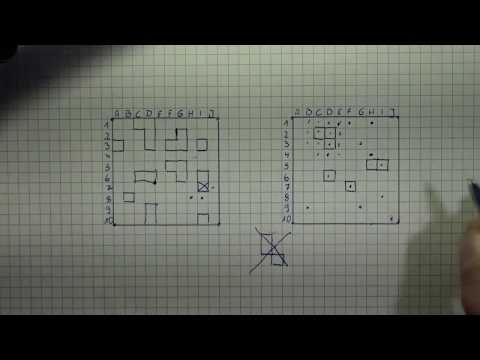 